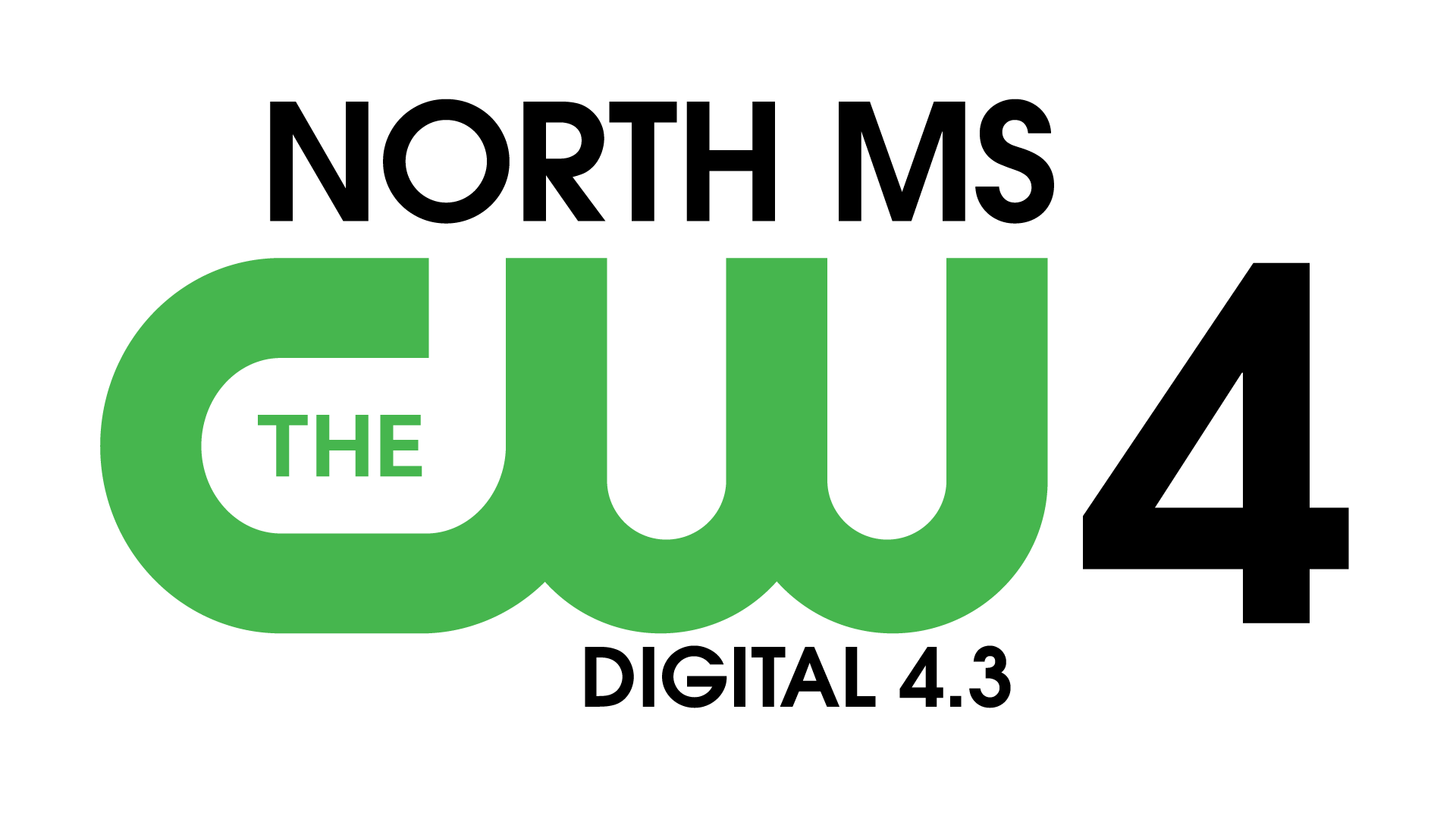 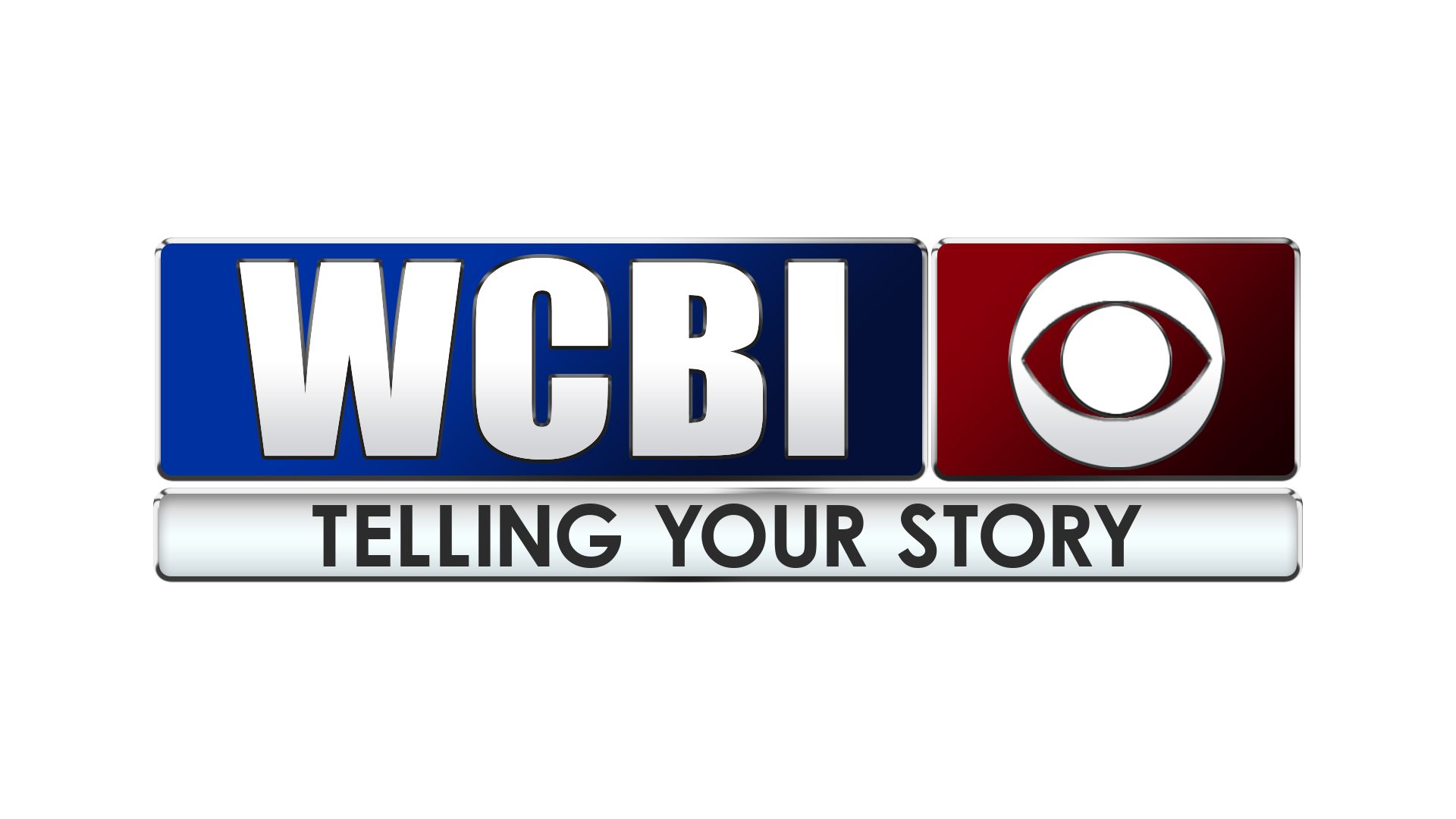 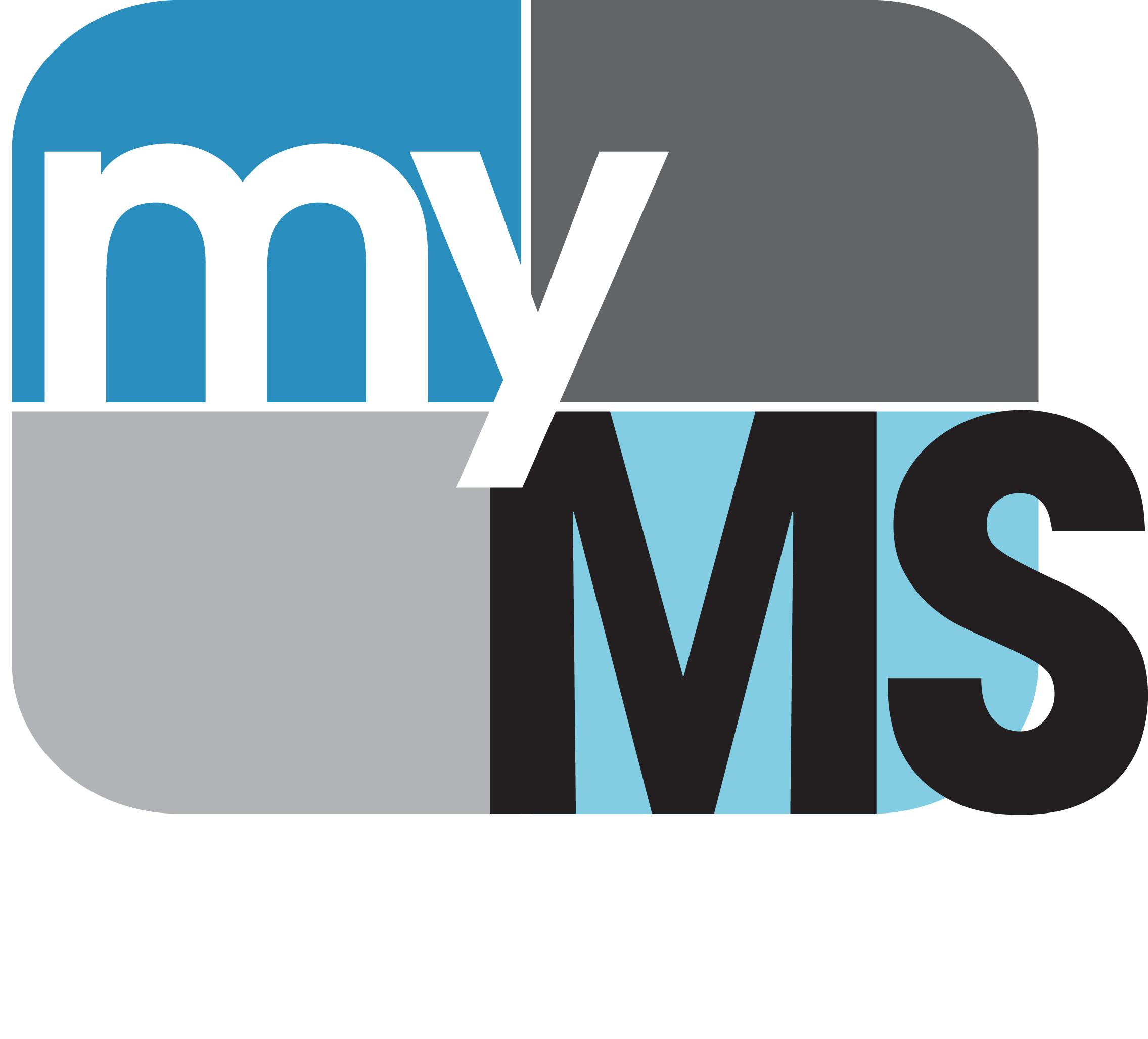 JOB FAIR 2024Join us at theColumbus Place in  Columbus, MississippiFebruary 22nd, 2024 | 10 am - 1 pmThis in person Job Fair will be held indoors!  **Vendor Setup begins at 9am**Partnership Option #1: $3001 - 8x10 Booth space and 2 chairsWebsite listed on Job Fair Page at WCBI.comORPartnership Option #2: $7001 - 8x10 booth space and 2 chairsWebsite listed on Job Fair Page at WCBI.com30 - :30 sec commercial spots to help promote your business.Sign Your Business Up to Participate Today!Option #_____	____________________________________      	___________________         Signature				                          		Date        	____________________________________        	___________________Business								Phone Number